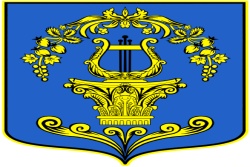 СОВЕТ ДЕПУТАТОВ МУНИЦИПАЛЬНОГО ОБРАЗОВАНИЯТАИЦКОЕ ГОРОДСКОЕ ПОСЕЛЕНИЕГАТЧИНСКОГО МУНИЦИПАЛЬНОГО РАЙОНА ЛЕНИНГРАДСКОЙ ОБЛАСТИРЕШЕНИЕОт _  февраля 2021 года               	                                                      № проект «Об установлении цен на доставку печного топлива для граждан, проживающих в домах, не имеющих центрального отопления, на территории Таицкого городского поселения на 2021 год»В целях обеспечения единых норм социальной поддержки граждан муниципального образования, в соответствии с п.2.6 и п.2.7. Порядка назначения и выплаты денежной компенсации части расходов на приобретение топлива и (или) баллонного  газа отдельным категориям граждан, проживающих в домах не имеющих центрального отопления и (или) газоснабжения, утвержденным Постановлением Правительства Ленинградской области от 13.03.2018 №78, руководствуясь Уставом муниципального образования Таицкое городское поселение совет депутатов МО Таицкое городское поселениеР Е Ш И Л:1. Установить цены на доставку печного топлива для граждан, проживающих в домах, не имеющих центрального отопления, на территории муниципального образования Таицкое городское поселение Гатчинского муниципального района Ленинградской области на 2021 год в размере 2 567 (две тысячи пятьсот шестьдесят семь) рублей.2. Цены на доставку печного топлива, установленные в пункте 1 настоящего решения, используются для определения денежной компенсации расходов на доставку печного топлива отдельным категория граждан, проживающих в домах, не имеющих  центрального отопления, в целях реализации мер социальной поддержки.3. Настоящее решение   вступает в силу со дня официального опубликования в официальном источнике опубликования нормативно-правовых актов Таицкого городского поселения – печатное издание «Таицкий вестник», подлежит размещению на официальном сайте поселения в информационно коммуникационной сети интернет и распространяется на правоотношения, возникшие с 01.01.2021 года.Глава муниципального образования                                          Т.П. Павлова                                                                                      